Publicado en Horsens, Dinamarca el 16/11/2016 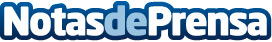 Trendhim, aire de NavidadUn año más la Navidad se acerca, con más fuerza que nunca, y Trendhim ayuda a combatirlaDatos de contacto:Sara LópezCountry Marketing manager of Trendhim693441080Nota de prensa publicada en: https://www.notasdeprensa.es/trendhim-aire-de-navidad_1 Categorias: Franquicias Moda Sociedad E-Commerce http://www.notasdeprensa.es